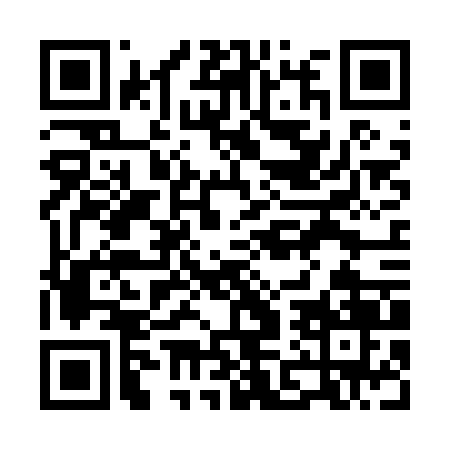 Ramadan times for Basse Heuval, BelgiumMon 11 Mar 2024 - Wed 10 Apr 2024High Latitude Method: Angle Based RulePrayer Calculation Method: Muslim World LeagueAsar Calculation Method: ShafiPrayer times provided by https://www.salahtimes.comDateDayFajrSuhurSunriseDhuhrAsrIftarMaghribIsha11Mon5:145:147:0412:523:596:416:418:2412Tue5:125:127:0112:514:006:426:428:2513Wed5:105:106:5912:514:016:446:448:2714Thu5:075:076:5712:514:026:466:468:2915Fri5:055:056:5512:514:036:476:478:3116Sat5:025:026:5312:504:046:496:498:3317Sun5:005:006:5012:504:056:516:518:3418Mon4:584:586:4812:504:066:526:528:3619Tue4:554:556:4612:494:076:546:548:3820Wed4:534:536:4412:494:086:556:558:4021Thu4:504:506:4212:494:096:576:578:4222Fri4:484:486:3912:494:106:596:598:4423Sat4:454:456:3712:484:117:007:008:4624Sun4:424:426:3512:484:127:027:028:4825Mon4:404:406:3312:484:137:047:048:5026Tue4:374:376:3012:474:147:057:058:5227Wed4:354:356:2812:474:157:077:078:5428Thu4:324:326:2612:474:167:087:088:5629Fri4:294:296:2412:464:167:107:108:5830Sat4:274:276:2212:464:177:127:129:0031Sun5:245:247:191:465:188:138:1310:021Mon5:215:217:171:465:198:158:1510:042Tue5:195:197:151:455:208:168:1610:063Wed5:165:167:131:455:218:188:1810:084Thu5:135:137:111:455:228:208:2010:105Fri5:105:107:081:445:228:218:2110:126Sat5:085:087:061:445:238:238:2310:147Sun5:055:057:041:445:248:258:2510:168Mon5:025:027:021:445:258:268:2610:199Tue4:594:597:001:435:268:288:2810:2110Wed4:564:566:581:435:268:298:2910:23